WB 26.4..21  MondayArea of LearningTask/Link/ResourcesTime Area of LearningTask/Link/Resources9.00-10.00Literacy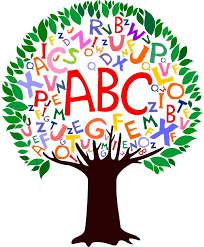 To show how a character feelsIn this lesson, we will explore how we can tell the king feels amazed using drama.https://classroom.thenational.academy/lessons/to-show-how-a-character-feels-ctjpct
10.00-10.30   Playtime10.00-10.30   Playtime10.00-10.30   Playtime10.30-11.30Mathematics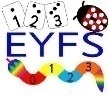 Unit: MeasuresDescribing the capacities of objects and using language about capacityIn this lesson, pupils will explore capacity of cups and use language such as full and empty to describe them.https://classroom.thenational.academy/lessons/describing-the-capacities-of-objects-and-using-language-about-capacity-65h3gd11.30-12.00Individual Reading 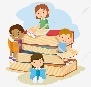 https://www.oxfordowl.co.uk/for-home/find-a-book/library-page/12.00-1.00Lunchtime12.00-1.00Lunchtime12.00-1.00Lunchtime1.00-2.00Understanding The World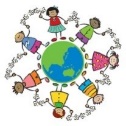 
To sequence the life cycle of an animalIn today’s lesson we join Mrs Garrard to learn about animal life cycles. We will learn vocabulary associated with life cycles and to end the lesson, we will make a representation of a baby animal.https://classroom.thenational.academy/lessons/to-sequence-the-life-cycle-of-an-animal-6hk38c2.00-2.15Playtime2.00-2.15Playtime2.00-2.15Playtime2.15-2.30Storytime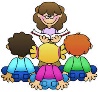 Jackanoryhttps://www.bbc.co.uk/bitesize/clips/zpdc87hTuesdayArea of LearningTask/Link/ResourcesTime Area of LearningTask/Link/Resources9.00-10.00Literacy
To box up an explanationIn this lesson, we will create a box plan for our own explanation writing.https://classroom.thenational.academy/lessons/to-box-up-an-explanation-64t30c10.00-10.30   Playtime10.00-10.30   Playtime10.00-10.30   Playtime10.30-11.30MathematicsComparing the volume of liquid in different containersIn this lesson, pupils will explore the volume of liquid in different containers and describe what they notice.
https://classroom.thenational.academy/lessons/comparing-the-volume-of-liquid-in-different-containers-cmrp6t11.30-12.00Individual Reading https://www.oxfordowl.co.uk/for-home/find-a-book/library-page/12.00-1.00Lunchtime12.00-1.00Lunchtime12.00-1.00Lunchtime1.00-2.00Active break 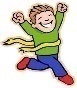 Cosmic Yogahttps://www.youtube.com/watch?v=rnlDBKD2S78&list=PL8snGkhBF7ngiFwW6-b9aV5eCgY0FAAB4&index=102.00-2.15Playtime2.00-2.15Playtime2.00-2.15Playtime2.15-2.30StorytimeJackanoryhttps://www.bbc.co.uk/bitesize/clips/zy78q6fWednesdayArea of LearningTask/Link/ResourcesTime Area of LearningTask/Link/Resources9.00-10.00LiteracyTo write an explanation (Part 1)In this lesson, we will write the first part of our explanation of why the king was amazed.https://classroom.thenational.academy/lessons/to-write-an-explanation-part-1-ctjp6d10.00-10.30   Playtime10.00-10.30   Playtime10.00-10.30   Playtime10.30-11.30MathematicsComparing the weights of objects and using language about weightIn this lesson, pupils will explore the weight of household objects and use language such as heavier, lighter and balanced to describe their weight.
https://classroom.thenational.academy/lessons/comparing-the-weights-of-objects-and-using-language-about-weight-crt3cc11.30-12.00Individual Reading https://www.oxfordowl.co.uk/for-home/find-a-book/library-page/12.00-1.00Lunchtime12.00-1.00Lunchtime12.00-1.00Lunchtime1.00-2.00Active break Cosmic Yogahttps://www.youtube.com/watch?v=j_3weVPH0-U&list=PL8snGkhBF7ngiFwW6-b9aV5eCgY0FAAB4&index=112.00-2.15Playtime2.00-2.15Playtime2.00-2.15Playtime2.15-2.30StorytimeJackanoryhttps://www.bbc.co.uk/bitesize/clips/zw3nvcwThursdayArea of LearningTask/Link/ResourcesTime Area of LearningTask/Link/Resources9.00-10.00Literacy
 To write an explanation (Part 2)In this lesson, we will write the next part of our explanation of why the king was amazed.https://classroom.thenational.academy/lessons/to-write-an-explanation-part-2-6grk8t10.00-10.30   Playtime10.00-10.30   Playtime10.00-10.30   Playtime10.30-11.30MathematicsDifferentiating between heavier and lighterIn this lesson, pupils will use their knowledge of weight to decide whether objects are heavier or lighter than anotherhttps://classroom.thenational.academy/lessons/differentiating-between-heavier-and-lighter-cgwpad11.30-12.00Individual Reading https://www.oxfordowl.co.uk/for-home/find-a-book/library-page/12.00-1.00Lunchtime12.00-1.00Lunchtime12.00-1.00Lunchtime1.00-2.00Music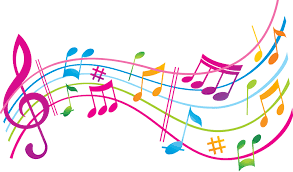 The Woodland (Part 3)On our final visit to the woods we will go walking with a fox, sing with the birds and rescue some more animals. We will use our knowledge of note duration to act-out different animal footsteps on our journey and improvise our own songs with the birds.https://classroom.thenational.academy/lessons/the-woodland-part-3-6tjkar2.00-2.15Playtime2.00-2.15Playtime2.00-2.15Playtime2.15-2.30StorytimeJackanoryhttps://www.bbc.co.uk/bitesize/clips/z2cvr82FridayArea of LearningTask/Link/ResourcesTime Area of LearningTask/Link/Resources9.00-10.00LiteracyTo write an explanation (Part 3)In the final lesson of this unit, we will write the final part of our explanation of why the king was amazed.https://classroom.thenational.academy/lessons/to-write-an-explanation-part-3-60t3cr10.00-10.30   Playtime10.00-10.30   Playtime10.00-10.30   Playtime10.30-11.30MathematicsEstimating the lengths of objects and then compare and order lengthsIn this lesson, pupils will estimate the length of paper and order length by comparing strips of paper.https://classroom.thenational.academy/lessons/estimating-the-lengths-of-objects-and-then-compare-and-order-lengths-6rvk0d11.30-12.00Individual Reading https://www.oxfordowl.co.uk/for-home/find-a-book/library-page/12.00-1.00Lunchtime12.00-1.00Lunchtime12.00-1.00Lunchtime1.00-2.00Active break Cosmic Yogahttps://www.youtube.com/watch?v=ERgl6n-Th6M&list=PL8snGkhBF7ngiFwW6-b9aV5eCgY0FAAB4&index=132.00-2.15Playtime2.00-2.15Playtime2.00-2.15Playtime2.15-2.30StorytimeJackanoryhttps://www.bbc.co.uk/bitesize/clips/zt8rkqt